Пленум Межправительственной научно-политической 
платформы по биоразнообразию и экосистемным услугамПятая сессияБонн, Германия, 7-10 марта 2017 годаПункт 6 h) предварительной повестки дня*Программа работы Платформы: информационное обеспечение, привлечение заинтересованных сторон и стратегические партнерстваИнформационное обеспечение, привлечение заинтересованных сторон и стратегические партнерства (результат 4 d))Записка секретариатаВведение1.	Настоящая записка отчасти основана на мандатах, изложенных в утвержденной коммуникационной и информационно-пропагандистской стратегии Межправительственной научно-политической платформы по биоразнообразию и экосистемным услугам (МПБЭУ), которая содержится в приложении I к решению МПБЭУ-3/4 и которую Пленум принял к сведению в этом решении, а также в уточненном проекте стратегии привлечения заинтересованных сторон, который Пленум приветствовал в том же решении (приложение II). Настоящая записка также учитывает записку секретариата о коммуникационной стратегии и стратегии привлечения заинтересованных сторон (IPBES/4/INF/15), в которой содержится обновленная информация об осуществлении проекта коммуникационной и информационно-пропагандистской стратегии, записку секретариата под названием «Сеть заинтересованных сторон Межправительственной научно-политической платформы по биоразнообразию и экосистемным услугам: обновленная информация о прогрессе, достигнутом в области создания и построения инклюзивной сети заинтересованных сторон открытого состава» (IPBES/4/INF/16) и решение МПБЭУ-4/4, в котором Пленум принял к сведению прогресс, достигнутый в создании сети заинтересованных сторон открытого состава после третьей сессии Пленума.2.	Помимо общего обзора завершенных и планируемых мероприятий в области коммуникационной и информационно-пропагандистской деятельности и привлечения заинтересованных сторон в настоящей записке содержится информация для Пленума о соответствующих решениях и указаниях, выработанных Бюро на его восьмом совещании. 3.	В отношении стратегических партнерств Пленум в разделе III решения МПБЭУ-4/4 поручил Исполнительному секретарю завершить работу над меморандумами о сотрудничестве с секретариатами отдельных многосторонних природоохранных соглашений, связанных с биоразнообразием и экосистемными услугами, и секретариатом Платформы и представить Пленуму на его пятой сессии доклад о пропагандистской деятельности и сотрудничестве с другими соответствующими международными органами. Общие указания, касающиеся формирования стратегических партнерств и проведения других совместных мероприятий, содержатся в приложении III к решению МПБЭУ-3/4. 	I.	Коммуникационная и информационно-пропагандистская стратегия 	A.	Повседневное информационное обеспечение4.	Анализ потребностей. Благодаря поддержке в натуральной форме со стороны Всемирного союза охраны природы (МСОП) секретариат завершил работу над обследованием, касающимся детального анализа потребностей заинтересованных сторон, результаты которого, включая последствия для коммуникационной деятельности и привлечения заинтересованных сторон, вкратце изложены в документе IPBES/5/INF/16.5.	Стратегия продвижения бренда. На основе результатов обследования, касающегося анализа потребностей заинтересованных сторон, включающего в себя элементы аудита бренда, и при поддержке брендингового агентства секретариат до конца 2017 года предложит вниманию Бюро проект стратегии продвижения бренда МПБЭУ.6.	Веб-сайт. До конца 2017 года будет проведен полный аудит веб-сайта МПБЭУ для обзора его структуры и функциональности и определения масштабов работ, которые потребуются на следующем этапе разработки веб-сайта.7.	Политика использования эмблемы. Бюро уточнило политику использования эмблемы МПБЭУ и постановило, что на передней обложке всех будущих основных публикаций МПБЭУ должна размещаться только эмблема МПБЭУ, а эмблемы четырех сотрудничающих партнеров Организации Объединенных Наций будут помещаться на задней обложке в сопровождении текста с описанием институциональной связи между МПБЭУ и этими партнерами. Кроме того, рамки политики были расширены и включили выдачу разрешения на использование аббревиатуры «МПБЭУ» третьими сторонами в своих названиях. Каждый случай такого использования должен быть утвержден секретариатом в письменной форме, и в выдаче разрешения может быть отказано в тех случаях, когда МПБЭУ будет иметь ограниченный контроль или не будет иметь контроля над конкретными видами использования эмблемы и условиями, в которых она будет использоваться. 8.	Аббревиатура «МПБЭУ». Бюро постановило, на основе предложения секретариата для целей обеспечения единообразия и узнавания бренда, утвердить единое произношение аббревиатуры «МПБЭУ» на английском языке. В соответствии с общепризнанными лингвистическими правилами, эта аббревиатура на английском языке будет официально произноситься как «ip-bes» – «ip» как в слове «hip» и «bes» как в слове «best». 9.	Визуально-стилистическое руководство. Бюро разработало и утвердило визуально-стилистическое руководство МПБЭУ (см. IPBES/5/INF/15).10.	Маркетинговые инструменты. В 2017 году на базе визуально-стилистического руководства МПБЭУ будет разработан специалистами и выпущен секретариатом ряд новых организационных и маркетинговых инструментов. К их числу будут, к примеру, относиться шаблоны для презентаций, фактологические бюллетени и информационные шаблоны для средств массовой информации, уникальная программа электронного обучения для МПБЭУ, информационные брошюры, материалы о мероприятиях и брендовые дисплейные блоки. 11.	Видеоматериалы. До конца 2017 года будет концептуально спроектирован, профессионально разработан и выпущен ряд информационных видеоматериалов о МПБЭУ для использования на веб-сайте МПБЭУ, на всех социальных медиа-платформах и во время крупных глобальных и региональных мероприятий, а также для привлечения заинтересованных сторон и мобилизации ресурсов.12.	Социальные платформы. В 2017 году усилия МПБЭУ по охвату социальных медиа-платформ будут нацелены преимущественно на «Twitter» и будут включать использование платных услуг сети «Twitter»; существенное увеличение числа аудио- и видео-элементов; расширение партнерств с социальными медиа-платформами; более активное целевое управления списками «Twitter»; и использование профессионального управления аккаунтом. Хотя страница МПБЭУ в сети «Facebook» по-прежнему будет обновляться на еженедельной основе, она не будет являться главным элементом сетевой работы, и в 2017 году внимание будет переключено на «LinkedIn» (для увеличения охвата заинтересованных сторон, особенно сообществ экспертов и специалистов); «YouTube» (для размещения видеоматериалов МПБЭУ), «SoundCloud» (для аудиоматериалов МПБЭУ) и «Medium» (для статей и других письменных материалов МПБЭУ). Для содействия разработке и внедрению 12-месячного комплексного плана цифрового информационного обеспечения и пропагандистской деятельности будет проведен аудит социальных медиа-платформ с целью согласования мероприятий в области информационного обеспечения и привлечения заинтересованных сторон с планируемой стратегией мобилизации ресурсов.13.	Традиционные платформы. К середине 2017 года все существующие медиа-контакты МПБЭУ будут консолидированы, сохранены и расширены и включены в центральную облачную базу данных. Сотрудничество будет продолжено с отвечающими за информационную работу подразделениями многочисленных организаций - партнеров МПБЭУ, включая Программу Организации Объединенных Наций по окружающей среде (ЮНЕП), Организацию Объединенных Наций по вопросам образования, науки и культуры, Продовольственную и сельскохозяйственную организацию Организации Объединенных Наций, Программу развития Организации Объединенных Наций (ПРООН), Группу общей информации Организации Объединенных Наций в Бонне, Региональный информационный центр Организации Объединенных Наций в Брюсселе, МСОП, секретариат Рамочной конвенции Организации Объединенных Наций об изменении климата и секретариат Конвенции о биологическом разнообразии. Задачи состоят в том, чтобы расширить медиа-сеть МПБЭУ и заключить взаимные соглашения о кроспостинге важнейших информационных материалов и сообщений для СМИ. Будет разработан и осуществлен 12-месячный план информационно-пропагандистских мероприятий при поддержке СМИ, который будет включать в себя элементы стратегии продвижения бренда, плана работы с социальными медиа-платформами и коммуникационной стратегий и стратегии привлечения заинтересованных сторон для того, чтобы увеличить отдачу от информационной работы МПБЭУ, особенно в ведущих социальных медиа-платформах и среди лиц, формирующих мнение внутри научного сообщества. Будут приобретаться информационные услуги по отслеживанию ежедневных и еженедельных данных и «горячих новостей» для обеспечения базовых и текущих данных о медиа-хитах, упоминаниях и влиянии МПБЭУ, а также для информирования секретариата о важных новостных событиях, имеющих отношение к программе работы МПБЭУ. 14.	Мнения. Бюро утвердило предложение о том, чтобы секретариат, при поддержке экспертов МПБЭУ, определял ключевые глобальные вопросы и дискуссии, в которые МПБЭУ могла бы внести полезный вклад путем высказывания конкретных мнений, в целях повышения авторитета и значимости МПБЭУ, а также расширения охвата и воздействия мероприятий, указанных в ее программе работы. Такие мнения будут высказываться от имени Председателя МПБЭУ, Исполнительного секретаря, членов Бюро и отдельных экспертов МПБЭУ. 15.	Добровольцы. Будут определены добровольные региональные партнеры МПБЭУ по коммуникационной и информационно-пропагандистской деятельности для обеспечения более широкого распространения информации о МПБЭУ в большем числе регионов и субрегионов и на большем числе языков. Осуществление этой инициативы уже началось на испанском языке в регионе Латинской Америки.	B.	Подготовка к проведению оценок в 2018 и 2019 годах16.	Что касается четырех региональных оценок и оценки деградации и восстановления земель, которые будут завершены Пленумом на его шестой сессии в 2018 году, а также глобальной оценки биоразнообразия и экосистемных услуг, которая, как ожидается, будет завершена на седьмой сессии в 2019 году, то секретариату известно об уроках в области коммуникационной деятельности, извлеченных в ходе запуска первых двух оценок в 2016 году, в частности о важности раннего планирования и подготовки для максимального усиления медиа-воздействия и привлечения заинтересованных сторон. 17.	Целевые информационно-пропагандистские мероприятия будут проводиться в рамках всех шести оценок для повышения осведомленности ведущих социальных медиа-платформ, ведущих журналистов и контактов МПБЭУ в социальных медиа-платформах о важности этих мероприятий с помощью брифингов, новых данных, полученных в ходе встреч с авторами, и семинаров-практикумов по укреплению информационного потенциала. 18.	Предполагается также, что сопредседатели завершенных оценок, члены Многодисциплинарной группы экспертов и Бюро и отдельные участвующие эксперты, а также добровольные региональные партнеры МПБЭУ по коммуникационной и информационно-пропагандистской деятельности будут вносить свой вклад в мероприятия по проведению презентаций, которые состоятся после завершения сессии Пленума, проводить агитационную работу на региональном уровне и принимать участие в мероприятиях в кулуарах глобальных саммитов и конференций многосторонних природоохранных соглашений в области биоразнообразия. 19.	Начиная со стадии планирования в 2017 году и далее в 2018 и 2019 годах, секретариат будет заключать контракты со специализированными медиа-платформами и агентствами по связям с общественностью для обеспечения максимального охвата и эффекта коммуникационной деятельности в связи с началом проведения шести оценок.20.	Секретариат будет также сотрудничать с организациями-партнерами и структурами в разработке коммуникационных стратегий для представления аналогичных или смежных докладов в период 2017–2019 годов. 	II.	Поэтапное осуществление стратегии привлечения заинтересованных сторон21.	Первый этап осуществления стратегии привлечения заинтересованных сторон, который уже завершен, был связан с выявлением и составлением списка существующих заинтересованных сторон МПБЭУ для получения более точного представления об их опыте, приоритетах и потребностях и выявления существенных пробелов в реестре заинтересованных сторон МПБЭУ. Результаты усилий по составлению такого списка изложены в документе IPBES/5/INF/16.22.	Второй этап осуществления включал в себя дезагрегирование и детальный анализ ответов на исследование, касающееся анализа потребностей заинтересованных сторон МПБЭУ, первоначальные меры, принятые секретариатом по ключевым аспектам полученных ответов, особенно в том, что касается проявления заинтересованности в более активном участии в работе МПБЭУ, и разбивку на категории не представленных и существенным образом недостаточно представленных заинтересованных сторон на глобальном уровне и в каждом из пяти регионов Организации Объединенных Наций, для использования этих данных в коммуникационной и информационно-пропагандистской работе секретариата в 2017 году. Эта разбивка на категории представлена в документе IPBES/5/INF/16.23.	Третий этап осуществления в 2017 году будет связан с проведением конкретных информационно-пропагандистских кампаний, сфокусированных на основных категориях не представленных и недостаточно представленных заинтересованных сторон и объединении электронных и традиционных средств информационного обеспечения с презентационными элементами для членов Многодисциплинарной группы экспертов и Бюро и отдельных экспертов, при содействии групп технической поддержки, добровольных региональных партнеров МПБЭУ по коммуникационной деятельности и сетям заинтересованных сторон МПБЭУ в каждом из пяти регионов, при условии наличия ресурсов. Третий этап будет также включать в себя подготовку, распространение и популяризацию руководств и переводов документов, а также других целевых информационных материалов. В октябре 2017 года будет проведено обследование для оценки эффективности проделанной работы.	III.	Многолетние кампании в области информационного обеспечения и привлечения заинтересованных сторон24.	Бюро одобрило высказанное в адрес секретариата предложение разработать концепцию и изучить вопрос о целесообразности проведения одной или нескольких расширенных многолетних кампаний в области информационного объединения тематических, методологических и организационных аспектов работы МПБЭУ в единое целое. Такие кампании будут направлены на то, чтобы усилить информационно-пропагандистскую поддержку всех оценок МПБЭУ и напрямую увязать прогресс в осуществлении результатов программы работы МПБЭУ с более широкими глобальными процессами, задачами, приоритетами и событиями. 	IV.	Стратегические партнерства25.	В своем решении МПБЭУ-3/4 Пленум предложил секретариатам соответствующих многосторонних природоохранных соглашений, связанных с биоразнообразием и экосистемными услугами, взаимодействовать с Бюро в соответствующих случаях с целью налаживания стратегических партнерств на основе существующей договоренности о стратегическом партнерстве с секретариатом Конвенции о биологическом разнообразии. Во исполнение этого решения на рассмотрение Пленума на его четвертой сессии был представлен проект меморандума о сотрудничестве между членами Контактной группы конвенций, связанных с биоразнообразием, и секретариатом МПБЭУ (IPBES/4/18, приложение I). После рассмотрения Пленумом данного вопроса на этой сессии стало очевидным, что вместо меморандума о сотрудничестве с членами Контактной группы конвенций, связанных с биоразнообразием, потребуется заключать индивидуальные соглашения с каждым из секретариатов многосторонних природоохранных соглашений, связанных с биоразнообразием и экосистемными услугами. В результате обсуждений, состоявшихся в ходе четвертой сессии, Пленум в решении МПБЭУ-4/4 поручил Исполнительному секретарю завершить работу над такими меморандумами о сотрудничестве. 26.	Меморандумы о сотрудничестве предстоит заключить между секретариатом МПБЭУ и секретариатами Конвенции о сохранении мигрирующих видов диких животных и Конвенции о международной торговле видами дикой фауны и флоры, находящимися под угрозой исчезновения, до начала пятой сессии Пленума. Секретариат Конвенции о водно-болотных угодьях, имеющих международное значение, главным образом в качестве местообитания водоплавающих птиц (Рамсарская конвенция), выразил большую заинтересованность в сотрудничестве с секретариатом МПБЭУ, и ожидается, что работу над меморандумом о сотрудничестве в этой связи удастся завершить в 2017 году. 27.	Что касается сотрудничества с другими стратегическими партнерами, то меморандум о взаимопонимании был подписан с исследовательской инициативой «Земля будущего» по вопросам глобальных экологических изменений и глобальной устойчивости. В соответствии с указаниями Бюро стандартные соглашения в поддержку конкретных целевых групп МПБЭУ были заключены с Глобальным информационным фондом по биоразнообразию, Группой по наблюдению Земли в рамках Сети наблюдения за биоразнообразием, Партнерством по индикаторам биоразнообразия, Межамериканским институтом по исследованию глобальных изменений и Институтом перспективных исследований по вопросам устойчивости Университета Организации Объединенных Наций.28.	Продолжились дискуссии в отношении сотрудничества с ПРООН, в частности в том, что касается Сети по биоразнообразию и экосистемным услугам (Сеть БЭУ), где был достигнут прогресс в области дальнейшего уточнения вопросов взаимодействия между Сетью БЭУ и МПБЭУ применительно к порталу Сети БЭУ и деятельности по созданию потенциала. Между секретариатом и ПРООН также ведутся обсуждения на предмет возможного расширения сотрудничества с другими инициативами и проектами ПРООН, в частности инициативой «Экватор», способной оказать содействие работе МПБЭУ в области знаний коренного и местного населения.	V.	Предлагаемые меры29.	Пленум, возможно, пожелает принять к сведению прогресс, достигнутый к настоящему моменту, указания, предложенные Бюро, и планы дальнейшего осуществления мероприятий в области коммуникационной деятельности, привлечения заинтересованных сторон и создания стратегических партнерств. Пленуму предлагается также представить замечания и указания по этим вопросам.ОРГАНИЗАЦИЯ
ОБЪЕДИНЕННЫХ 
НАЦИЙ ОРГАНИЗАЦИЯ
ОБЪЕДИНЕННЫХ 
НАЦИЙ ОРГАНИЗАЦИЯ
ОБЪЕДИНЕННЫХ 
НАЦИЙ 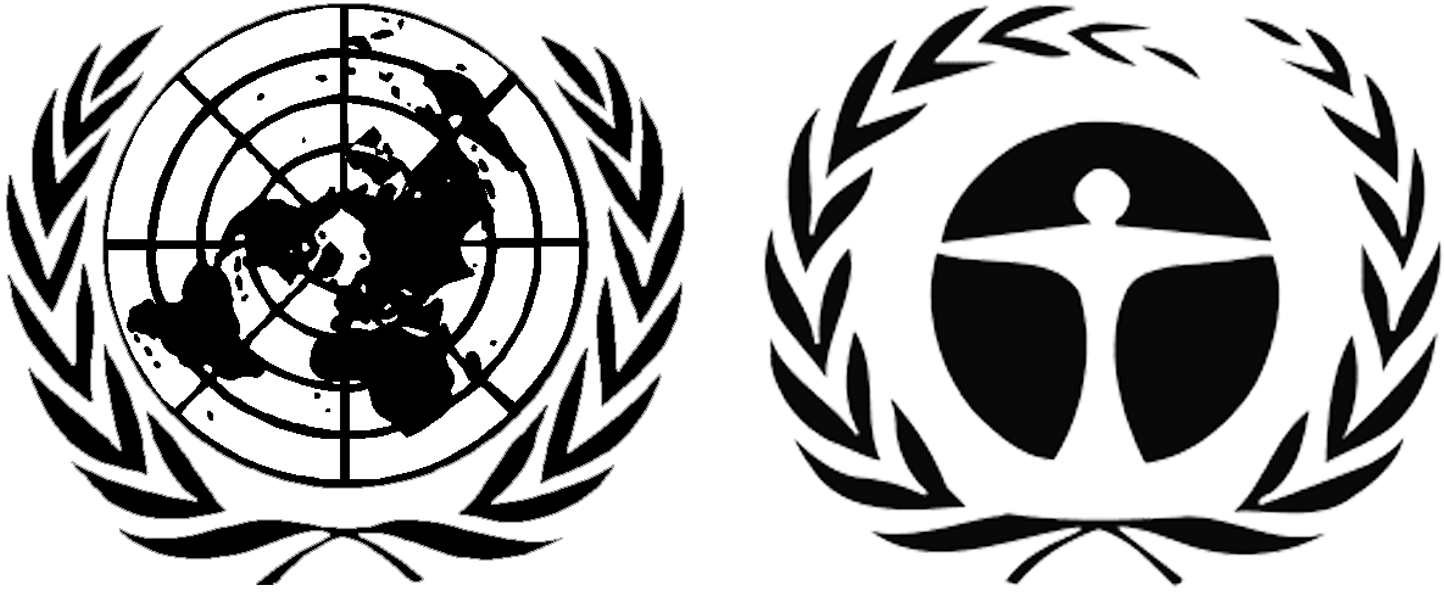 ЮНЕП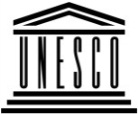 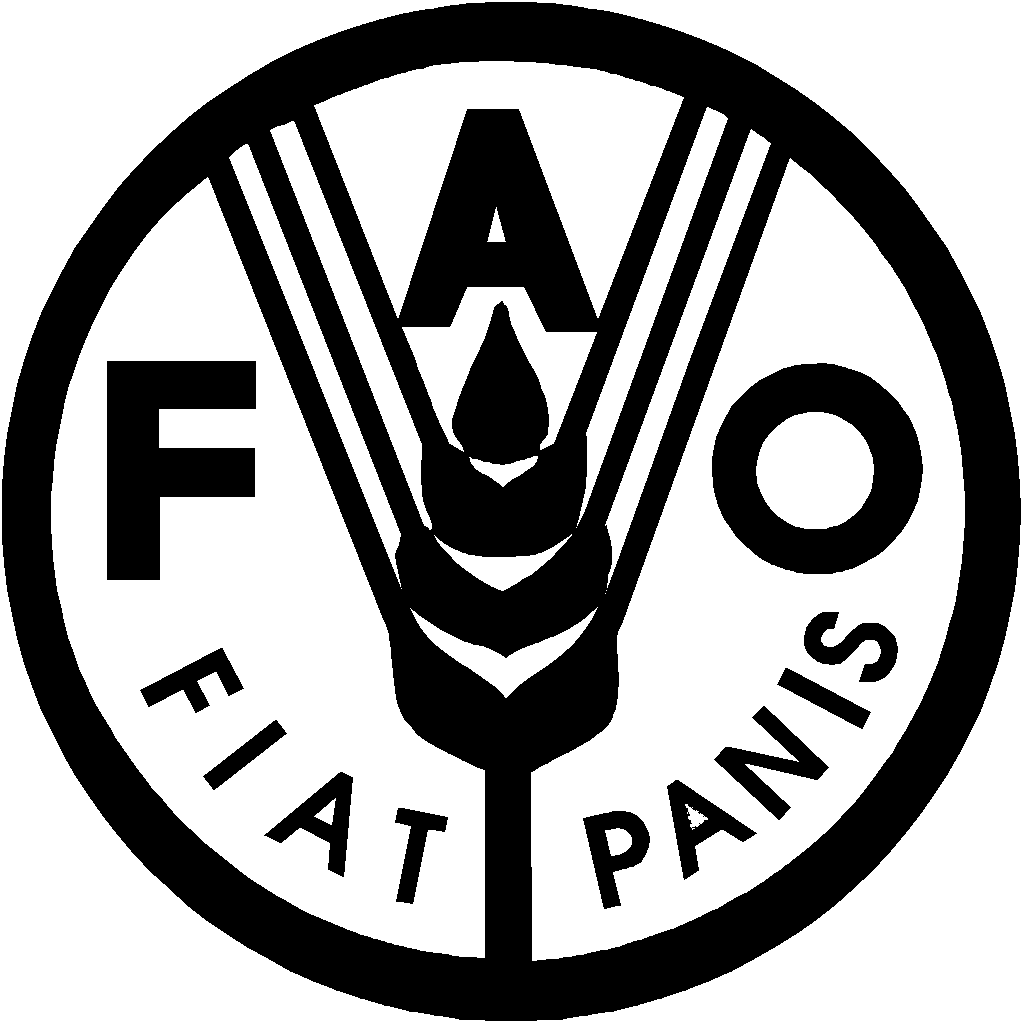 Продовольственная и сельскохозяйственная программа Организации Объединенных Наций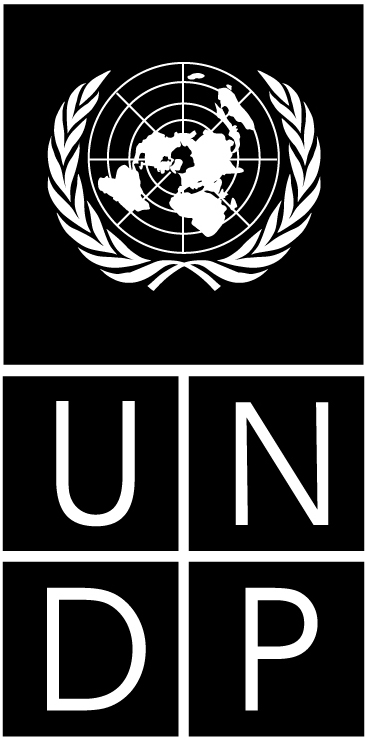 BESIPBES/5/9IPBES/5/9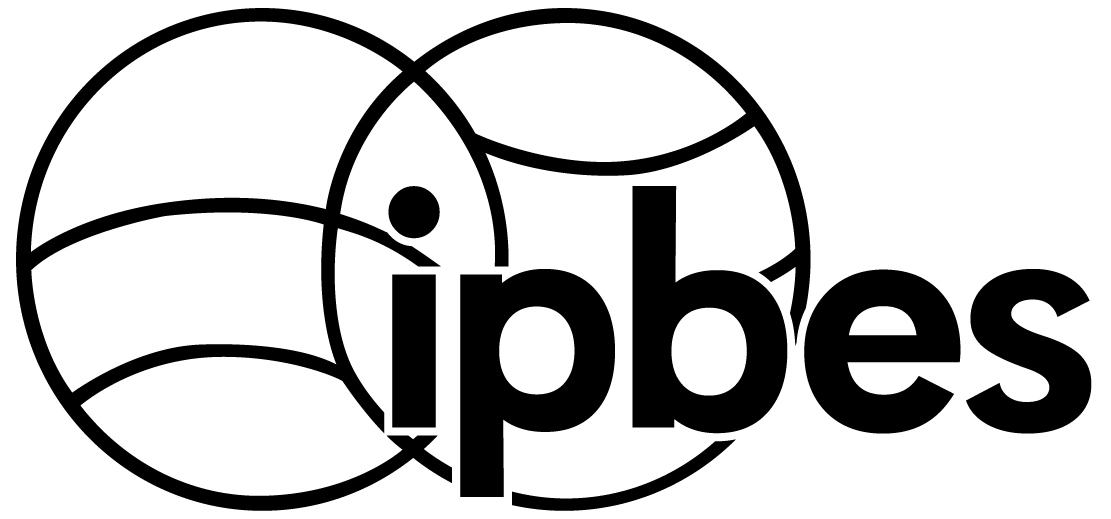 Межправительственная 
научно-политическая платформа по биоразнообразию и экосистемным услугамМежправительственная 
научно-политическая платформа по биоразнообразию и экосистемным услугамМежправительственная 
научно-политическая платформа по биоразнообразию и экосистемным услугамМежправительственная 
научно-политическая платформа по биоразнообразию и экосистемным услугамМежправительственная 
научно-политическая платформа по биоразнообразию и экосистемным услугамDistr.: General
15 December 2016RussianOriginal: EnglishDistr.: General
15 December 2016RussianOriginal: English